17.10.2022 № 3556О внесении изменения в постановление администрации города Чебоксары от 01.06.2022 № 1978 «Об утверждении Перечня мест отбывания наказания в виде исправительных работ, назначенных осужденному, не имеющему основное место работы»Во исполнение ст. 50 Уголовного кодекса Российской Федерации, предусматривающей наказание в виде исправительных работ в отношении осужденных неработающих лиц, ст. 39 Уголовно-исполнительного
кодекса Российской Федерации администрация города Чебоксары
п о с т а н о в л я е т: Внести в постановление администрации города Чебоксары от 01.06.2022 № 1978 «Об утверждении Перечня мест отбывания наказания в виде исправительных работ, назначенных осужденному, не имеющему основное место работы» изменение, изложив приложение к нему в редакции согласно приложению к настоящему постановлению.2. Настоящее постановление вступает в силу со дня его официального опубликования.3. Контроль за исполнением настоящего постановления возложить на заместителя главы администрации города – руководителя аппарата А.Н. Петрова.Глава администрации города Чебоксары                     		          Д.В. СпиринПриложение к постановлению администрации города Чебоксарыот 17.10.2022 № 3556УТВЕРЖДЕНпостановлением администрации города Чебоксарыот 01.06.2022 № 1978Перечень мест отбывания наказания в виде исправительных работ, назначенных осужденному, не имеющему основного места 
работы (по согласованию)____________________________________________Чăваш РеспубликиШупашкар хулаадминистрацийěЙЫШĂНУ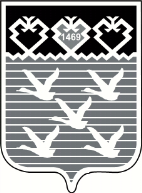 Чувашская РеспубликаАдминистрациягорода ЧебоксарыПОСТАНОВЛЕНИЕ№Наименование предприятийКалининский районКалининский район1ООО «Текстильщик» (ул. Текстильщиков, д.12)2ООО «Новоюжный» (ул. Кадыкова, 18/1)3ООО «Удача» ( ул. Р. Люксембург, 9)	4ЗАО «Южный» (ул. Р. Зорге, 12)5ОАО «ПК Промтрактор» (пр. Тракторостроителей, 101)6ООО «Чебоксарский завод промышленного литья»  (ООО «Промлит») (пр. Тракторостроителей, 101)7ООО «УК Новый город» (ул. Новогородская, 40)8ООО «УК Светлый град» (ул. Новогородская, 18)9ООО «Лотос» (ул. Текстильщиков, д. 12А)10АО «Дорэкс» (Марпосадское Шоссе, 13к1)11ООО «Яхтинг» (пр. Тракторостроителей, 131)12ЗАО «Городской таксомоторный парк» ( Складской пр-д, 4/1)13ООО «ЖБК № 9» (Кабельный пр-д, 5)14ООО «Универсалремстрой» (ул. Герцена, д. 8)15ООО «Кондоор» (Дорожный проезд, 18)16АО «Республиканская палата предпринимателей» (Комбинатская, 4)17ООО «Фабрика дверей «Аэлита»  (Текстильщиков 8/38)18ООО «Двери Маг» (ул. Ашмарина, 142 А)19ООО «Первая строительная компания-21» (пл. Речников, 3, оф. 154)20ООО «РиалЭлектро» (Дорожный проезд, д. 16)21ООО «Ремонт тракторов» (Дорожный проезд, д. 16А)22АО «Чебоксарский хлебозавод № 2» (ул. 324 Стрелковой Дивизии, д.19А)23ООО «Ковчег» (ул. Калинина, д.109/1, офис. 409)24ИП «Яковлев Ю.Ф.» (пр. Тракторостроителей, д.54/1, кв.143)25Индивидуальный предприниматель Селиванов Александр Владимирович (ул. Николаева, д. 44, кв.26)26ООО «Окна Поволжья» (ул. Ивана Франко, д. 17, п. 1)27ООО «Центр Крепежа» (Складской проезд, д.6, склад 42)28ООО «Хамар-ял» (ул. Декабристов, д. 33, пом.1)29ИП Марунов Е.Б. (ул. А.В. Асламаса, д.16, кв.33)Ленинский районЛенинский район1ЗАО «Дуслык» (Базовый проезд, 24)2ООО «Депо» (ул. Ф. Гладкова, д. 3)3ПК «ЧПАП-2» (ул. Энгельса, д. 7)4ЗАО «Чебоксарский электроаппаратный завод» (пр. И. Яковлева, 5)5ООО «Левел» (пр. Ленина, д. 6А)6ООО «Садовник», (ул. Челомея, д.7, оф. 205)7ООО «УК» «Богданка» (ул. Б. Хмельницкого, 117)8ООО «Новоюжный» (Л. Комсомола, д. 16)9ООО «УК Лапсарская» (Совхозная, д. 6)10ООО «УК «Город» (ул. Гагарина, д. 15/1)11ООО «УК «Старко» (ул. Тукташа, д. 5/12)12ООО УК «Теплый дом» (пр. Ленина, 41)13ООО «Альянс Жилком» (ул. Ильбекова, д.4)14ООО «Жилкомсервис-1» (пр. 9-ой Пятилетки, д. 4)15ООО «Жилстрой» (ул. Хевешская, д. 31)16ООО «Волна» (факт. Адрес: Президентский б-р, 33)17ООО «Забота» (факт. Адрес: ул. Ильбекова, д. 4, оф. 221)18ООО УК ЧНПЦ «Ин Тех» (ул. Гладкова, д. 30)19ООО «Комфорт» (пр. И. Яковлева, д. 3)20ООО «Лада» (пр. Ленина, 19/1)21ООО «УК «Стандарт» (ул. Байдула, д.10, пом.3)22ООО «СК «Стройтранс» (ул. Строителей, д. 6, пом.1)23ООО «УО «Центр-Ч» (ул. Н. Рожденственского, д. 6, пом.1)24ООО «ИлКом» (Базовый проезд, д. 34)25ООО «Керамика» (Базовый проезд, д. 21а)26ООО «Актив Финанс» (пр. Мира, д. 88Б, кв. 157)27ООО «ДорСити» (ул. Привокзальная, д. 3, оф. 19)28ООО «СтройРесурсы» (Лапсарский проезд, д. 35)29ООО «Корпоративные решения» (ул. К. Маркса, д. 52/1, оф. 20)30ООО «ПКФ «Смак» (пр. И. Яковлева, д. 12в)31ООО «Завод металлических стальных конструкций «Волгостальконструкция» (г. Чебоксары, Лапсарский проезд, д. 11а)32ООО «Консультационно-аудиторская фирма «ЭКаудит» (ул. Ленинградская, д. 27)33ООО «Бетоника» (Лапсарский проезд, д. 61а)34ООО «Управляющая компания № 1» (ул. Челомея д.7, оф. 205)35Индивидуальный предприниматель Александров Евгений Матвеевич (пр. Мира, д. 96, кв. 246)36ОАО «Электроприбор» (пр. И. Яковлева, д. 3)37ОАО «Алкон-Ч» (ул. Пристанционная, д. 7, оф. 209)38ООО «ДСО ГРУПП» (Базовый пр., 4б)39ООО «Монтажное управление» (пр. Ленина, д. 52, пом.3)40ООО «Спрут – Сервис» (ул. Хевешская, д. 1а, пом. 4)41ООО «Юнона-2» (пр. Мира, д. 48, пом. 12)42ООО «Була» (ул. Петрова, д. 6, пом. 30)43БУ «Опытное лесничество Минприроды Чувашии» (ул. Дубравная)44ООО «Торговая компания Андиго» (ул. Пристанционная, д. 3г)45ООО «Чебоксарская универбаза» (Ишлейский пр., д. 11)46Индивидуальный предприниматель Семенов Евгений Анатольевич (ул. Маршака, д. 3, кв. 51)47ООО «Софт Трейд» (ул. Энгельса, д. 28)48ООО «Экологический центр» (ул. Энгельса, д. 28)49Индивидуальный предприниматель Батаева Надежда Андреевна 
(пр. Г. Айги, д. 10, кв. 201)50ООО «ЛТТ-ПОВОЛЖЬЕ» (пр-д Базовый, д. 4, пом. 7, офис 108)51ООО «Лидер Транс» (ул. Привокзальная, д.3, офис.19)52ИП Воронова Е.В. (ул. Дзержинского, д.5, кв.80)53ООО «ЗМК «Новатор» (пр. Базовый, д. 22)54ООО «Апероль» (ул. Композиторов Воробьевых, д.5, пом.9)56ООО «НПО «Энергия» (ул. Композиторов Воробьевых, д.10)57ИП Петров С.Г. (ул. Дзержинского, д. 5, кв. 7)58ООО «Зеленый город» (И.Я. Яковлева, д. 29)Московский районМосковский район1Чебоксарская городская ассоциация ЖСК, ЖК и ТСЖ (пр. М. Горького, д. 7)2АО «Ритуальные услуги» (ул. Гражданская, д. 19)3АО «Специализированное автохозяйство» (ул. Заводская, д. 4)4ООО «Мирный 1» (ул. Пирогова, д. 18)5ООО «Озон» (ул. Эльменя, д.18)6ИП Стребков П.В. (бульвар Юности, д. 3, кв. 294)7ООО «УК «Прогресс» (пр. М. Горького, д.15)8ООО «ЖСК» (ул. А. Королева, д. 3, пом. 8-а)9ООО «Чулочно-трикотажная фабрика» (Ядринское шоссе, д. 3, пом. 2, офис 50110АО «Чебоксарское производственное объединение имени В.И. Чапаева (ул. Социалистическая, д. 1)11ИП «Семенов Алексей Иванович» (пр. М. Горького, д. 34/2, кв. 29)12ООО «Август» (пр. Московский, д.19, корп. 11, пом. 2)13ООО «ХСН» (ул. Энтузиастов, д. 18) 14ООО «Чистый город 21» (ул. Тенистая, д. 1)15ООО «Управляющая компания «Платина» (ул. Университетская, д.38/3, пом. 5)16ИП Афандерова Е.В. (ул. Гражданская, д. 86, кв. 64)17ООО «Приборка» (пр. Московский, д. 40, кв. 21)18ИП Матриева А.Н. (пр. Московский, д. 10, кв. 21)19ООО «Чебоксарский зеркальный завод» (ул. Ломоносова, д.2, пом.1)20ИП Семенов А.В. (пр. Московский, д.52А, офис 229)21ИП Евсюков О.П. (ул. П.Ермолаева, д.1, кв.41)22ООО «Эковоз» (ул. Кирова, д.6, кв.10)23ООО «Юпитер» (ул.139 Стрелковой дивизии, д.20) 24ООО «Колосок» (ул.Гражданская, д.85, К.А.)25ИП Вастиков П.Г. (пр.М.Горького, д.26, кв.179)26ООО «Строй Три» (ул. Мате Залка д.13 кв. 30)27ООО «Камал» (ул. Ак. Королева, д.3, пом. 8А)28ООО «Крапива» (ул. М. Павлова, д.12А)29ИП Райков В.И. (ул. Н. Сверчкова, д.11/1, кв. 19)30ИП Архипова И.М. (ул. Соколова, д. 6/2, кв.11)